Martfű Város Polgármesterétől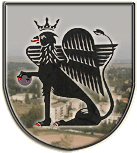 5435 Martfű, Szent István tér 1. Tel: 56/450-222; Fax: 56/450-853E-mail: titkarsag@ph.martfu.huELŐTERJESZTÉSA Marfű Város Önkormányzati dolgozók  személyi ösztönzésére, alacsony bérek kompenzációjára.Martfű Város Önkormányzata Képviselő-testületének 2014. június 26.-i üléséreElőkészítette:  Kontra Lajos irodavezetőVéleményező: Pénzügyi, Ügyrendi és Városfejlesztési BizottságDöntéshozatal: egyszerű többségTárgyalási mód: nyilvános ülésTisztelt Képviselő – testület!Martfű Város Önkormányzata a 2014. évi költségvetés elfogadásakor megtárgyalta, hogy lehetőség szerint anyagi juttatást biztosít a minimálbér, illetve a minimálbér közelében dolgozók részére, valamint anyagi elismerést biztosít a többi dolgozó részére. A fenti juttatás fedezetét az általános tartalék tartalmazza, melyet átcsoportosítunk a céltartalékba 15 000 e Ft összegben, hogy a felhasználása biztosított legyen. A 15 000 e Ft fedezetet nyújt a bruttó juttatásokra és a Munkaadói járulékokra is 2014. évben.Határozati javaslat: Martfű Város Önkormányzat Képviselő-testületének……/2014.(……..) Ö. határozataA Marfű Város Önkormányzati dolgozók  személyi ösztönzésére, alacsony bérek kompenzációjáról.Martfű Város Önkormányzatának Képviselő-testülete megtárgyalta és elfogadta az Önkormányzati dolgozók alacsony keresetének kompenzációjára, valamint a dolgozók személyi ösztönzésére szolgáló 15 000 e Ft pénzeszköz átcsoportosítását az általános tartalékból a céltartalékba, mely összeg tartalmazza a bruttó juttatások összegét, valamint a Munkaadó által fizetendő járulékokat is.Erről értesülnek:1. Valamennyi képviselő helyben2. Martfűi Pénzügyi és Adóügyi Iroda3. Jász-Nagykun-Szolnok Megyei Kormányhivatal SzolnokMartfű, 2014. június 26.dr. Kiss Edit polgármesterLátta: Szász Éva	jegyző